Northallerton Riding Club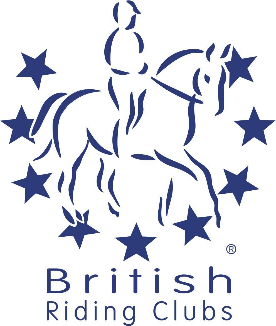 Parental Consent FormI give my consent for my child ………………………………………………(insert name) to become a Junior member of Northallerton Riding Club.I understand that I will always be responsible for them and their behaviour.I understand that I will undertake 2(two) volunteering roles per year at Club fundraising competitions or Area 4 qualifies.Signed………………………………………………………………….Parental ConsentDated……………………………………………………………………………